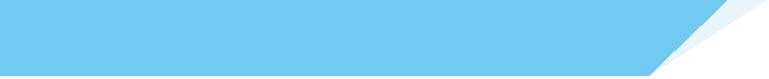 工业电脑机箱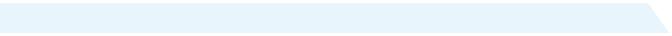 w w w . i e i w o r l d . c o m . c nPAC-42GH	4 个插槽半长卡紧凑式机箱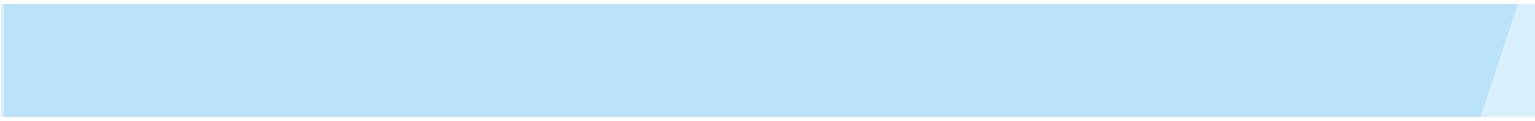 电源 LEDHDD LED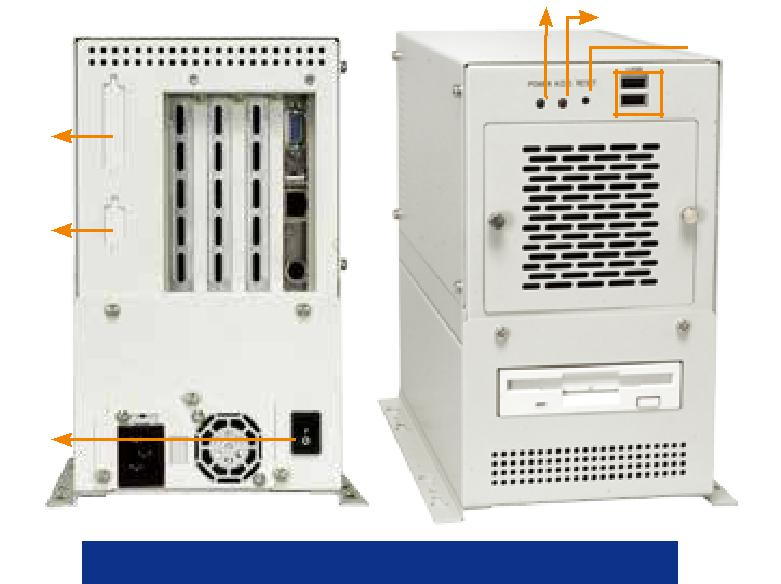  重启键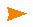 2 x USB 接口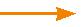 LPT开口1 x 3.5” HDD 支架	2 x 2.5” HDD 支架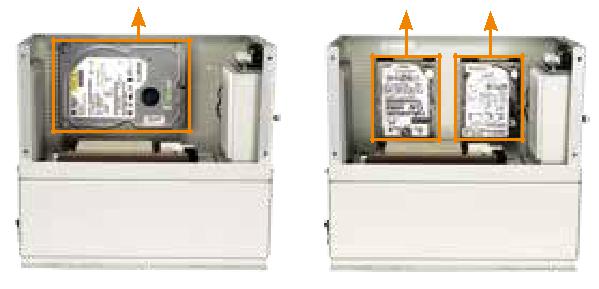 COM开口电源开关产品包装不包括FDD 和 HDD特性前面板设有 2 个 USB 接口1 个 8cm 冷却风扇可更换过滤器支持 1 个 3.5”HDD 或 2 个 2.5”HDD规格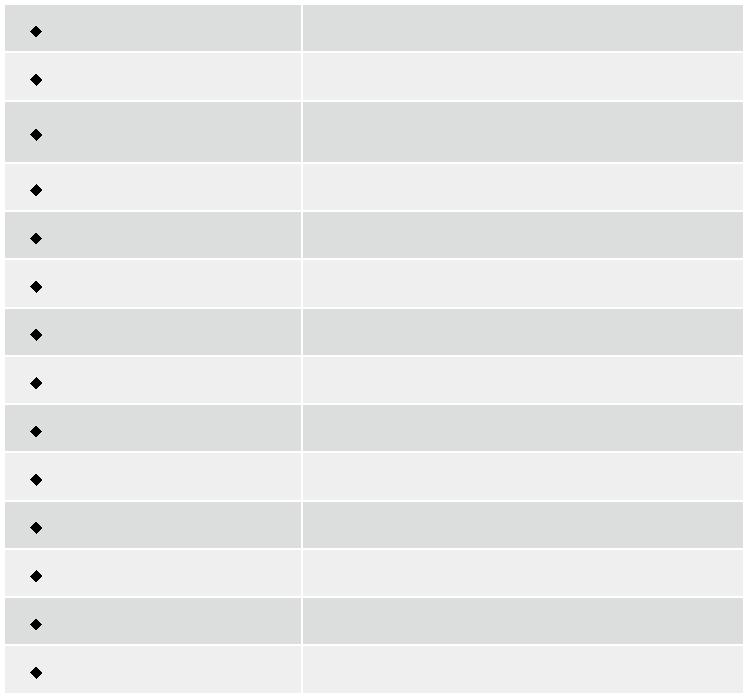 订购信息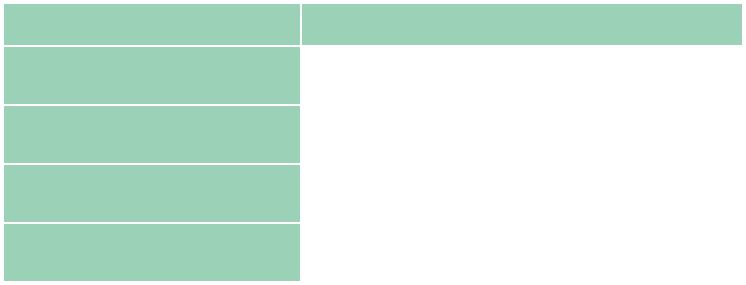 尺寸 ( 单位 : mm)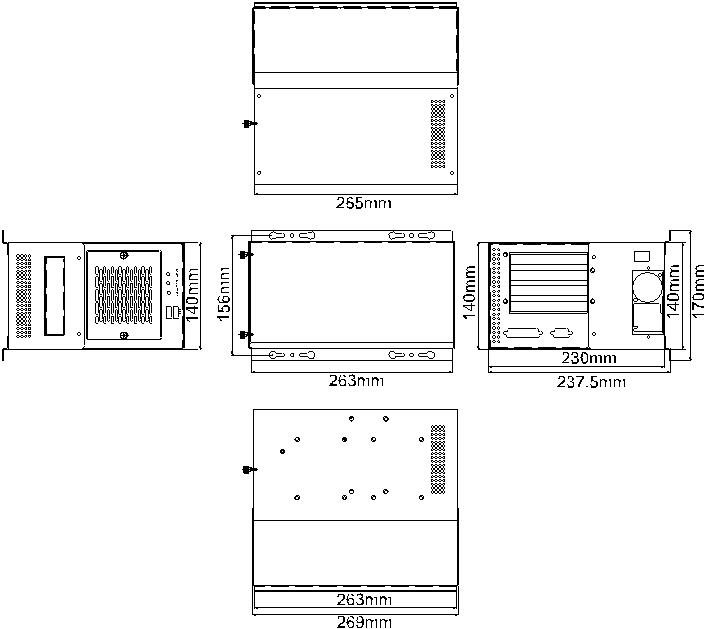 底板 ( 选配 )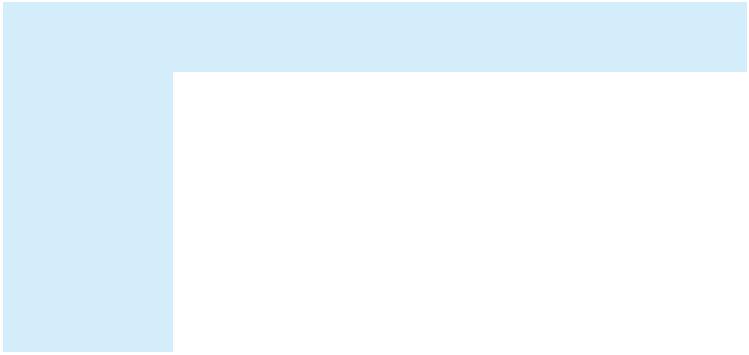 电源 ( 选配 )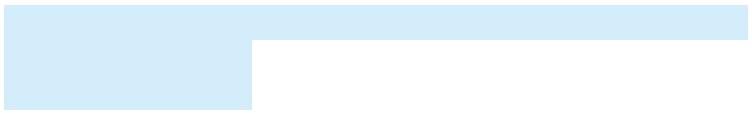 PAC-42GH 支持单个 1U PSU。想了解威强电更多的电源产品，请参考章节 5 或直接访问 www.ieiworld.com.cn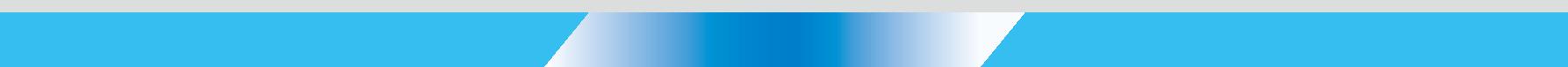 PAC-42GH-2019-V10材质重型金属主板规格half-size, slot CPU cards驱动组合1 x Front-accessible 3.5" and 1 x 3.5" HDD驱动组合or 1 x Front-accessible 3.5” and 2 x 2.5” HDDor 1 x Front-accessible 3.5” and 2 x 2.5” HDD散热风扇1 x 8 cmI/O 接口2 x USBI/O 开口1 x LPT, 1 x COM扩展槽4 slots指示灯Power, HDD按钮电源开关, 重启操作温度0°C ~ 50°C操作湿度10% ~ 90%颜色W: 白色净重/毛重3.9 kg/6.1 kg尺寸(DxWxH)269 mm x 140 mm x 230 mm料号描述PAC-42GHW-R11/916AP/IP-4S4-slot half-size chassis with ACE-916AP-RS andPAC-42GHW-R11/916AP/IP-4SIP-4S-RS-R40, RoHSIP-4S-RS-R40, RoHSPAC-42GHW-R11/916AP/BP-4S4-slot half-size chassis with ACE-916AP-RS andPAC-42GHW-R11/916AP/BP-4SBP-4S-RS-R40, RoHSBP-4S-RS-R40, RoHSPAC-42GHW-R11/916AP/IP-4S24-slot half-size chassis with ACE-916AP-RS andPAC-42GHW-R11/916AP/IP-4S2IP-4S2-RS-R40, RoHSIP-4S2-RS-R40, RoHSPAC-42GHWPX-R11/A618A4-slot half-size compact chassis, white, 1 x 8 cm fan,PAC-42GHWPX-R11/A618Awith ACE-A618A-RS-R11 (180W ATX model), RoHSwith ACE-A618A-RS-R11 (180W ATX model), RoHS型号SBC 类型PCIISAPClePSU 接口型号SBC 类型PCIISAPSU 接口型号SBC 类型PCIISAx1x4x16PSU 接口x1x4x16BP-4S-RSISA04000ATIP-4S-RSPCISA30000ATIP-4S2-RSPCISA21000ATIP-4S3-RSPCISA03000ATIP-4S4-RSPCISA03000ATIP-4SA-RSPCISA30000ATXHPE-4S1PCI/PICOe30000ATXHPE-4S2PCI/PICOe20010ATX类型型号功率ATACE-916AP-RS150WATXACE-A618A-RS-R11180W